Press information for WIRE and TUBE 2022 Machines for producing bars and tubesEJP: More efficient production of bars and tubesBaesweiler, Germany, March 10, 2022    At WIRE 2022, EJP will introduce three   new developments that make the production of bars and tubes easier and more efficient. The new 12.5 ton chaintrack drawing unit now makes it possible to draw products with sensitive surfaces at even higher speeds. With its new center less grinding machine, EJP increases precision and flexibility of bar grinding. And, finally, the new-generation laser-optical straightness measuring system for bars enables optimization of the two-roll straightener in an inline process. New: Higher productivity when drawing wire and tubesBefore now, drawing lines using a chaintrack unit, instead of the traditional drawing method based on drawing cams and drawing carriages, have usually been built for drawing forces of up to 2.5 tons, up to 10-mm-dia. materials and maximum drawing speeds of 250 m/min. At the trade fair, EJP will, for the very first time, introduce a chaintrack unit for drawing lines with a drawing force of up to 12.5 tons for starting material up to 28 mm in diameter. The machine is a further development of the patented solution by EJP. Compared to the two-carriage principle, it has the advantage of working at a very even speed throughout the entire drawing process. This results in a significant increase in productivity, especially for stainless steel.In contrast to conventional systems, the new machines can now also be used for finished material or pre-drawing copper tube because, despite the high drawing force, they process the material very gently. No pressure is applied to the chains of the chaintrack unit because the drawing is decoupled from the opening and closing of the drawing jaws. As the jaws always run parallel to the direction the material is moving in, they protect the surface of the wire or tube. The new design also means that significantly less tool changing is required for material dimension changes.New: Solutions for the entire process At WIRE 2022, EJP will also present a center less grinding machine for bars for the first time. This means that the company now offers solutions for the entire process from a single source: From drawing to peeling and straightening to grinding.The new machine, which was developed from the ground up, has four powered polishing discs. In contrast to conventional systems, the relationship between the feed rate and speed of the bar during ongoing operation can be changed at the push of a button. Because of this, production does not have to be stopped – as was previously the case – to adjust the height of the guide lineals of the polishing discs. The result: Less downtime and a higher throughput overall.New: Straightness measurement with feedback to the processIn collaboration with the Italian producer of measurement systems, Q-Tech, EJP has developed the second generation, laser-optical 3D straightness measurement system, TQC 2.0. What is new is that bars with diameters down to 5 mm can now also be measured. Furthermore, it not only measures the straightness of thin bars and tubes but also saves the measurement data on a server. These form the basis for the optimum setting of the two-roll-straightening machine virtually in real time. The system measures both straightness overall as well as individual, freely definable reference lengths. This allows bars that do not meet the specifications of the client to be identified and graded or sorted out. Using linear transducers to detect the position of the bar, EJP achieves a higher measurement accuracy compared to other systems.570 words EJP at WIRE 2022
Düsseldorf, Germany, June 20-24, 2022
Hall 9, Stand A12EJP Wire Technology, EJP Italmec and WWM,
the EJP Group specialists for wire,
are exhibiting at WIRE in 
Hall 11, Stand D06About EJPEJP Maschinen GmbH has been designing, producing and selling modularized and individual production systems for making bars, tubes and profiles since 1981. 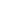 The range covers all of the production steps from delivery of the material to drawing, peeling, straightening and inspection to storage of the finished products. EJP is the only supplier of combined drawing machines that produces in Germany. With various innovations, EJP is constantly proving its position as a technology leader, for example with peeling machines that produce perfectly round bars because of the patented peeling head adjustment.At the main plant in Baesweiler near Aachen, EJP and its 47 employees primarily produce machines for processing tubes, bars and profiles. With further subsidiaries in Poland, Italy, South Korea and China, EJP has almost 250 employees worldwide.ImagesDownload the printable photos: Press Photo EJPImage rights: EJP Maschinen GmbH Contact:EJP Maschinen GmbH
Thomas Ganser
Max-Planck-Straße 4
D-52499 Baesweiler/Germany
Tel: +49.2401.9541-0
www.ejpmachines.com
www.ejpindustries.com
info@ejpmachines.comEditorial contact:VIP Kommunikation
Die Content Agentur für die komplexen Technik-Themen
Dr.-Ing. Uwe Stein
Dennewartstraße 25-27
D-52068 Aachen/Germany
Tel: +49.241.89468-55
www.vip-kommunikation.de
stein@vip-kommunikation.deFig. 1: The pull-in gripper moving by a ball screw is pulling in the wire, which is then taken over by the chaintrack drawing system. File name: EJP_P1170404.jpg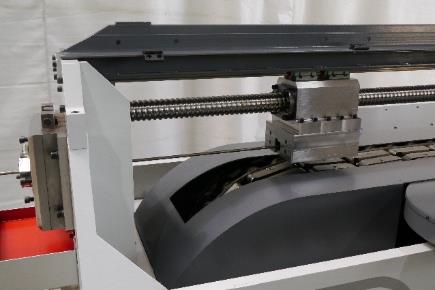 Fig. 2: With the driven polishing discs (below), the ratio between feed and speed of the bar can be changed during operation.File name: EJP_P1170340.jpg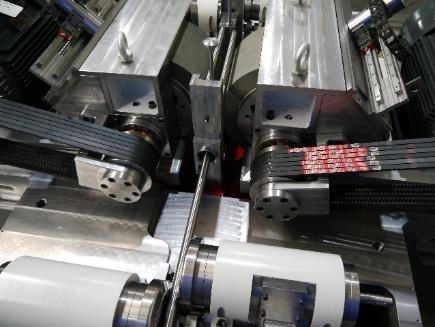 